Paul 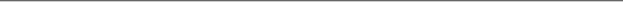 EDUCATION Masters in Library and Information Sciences, University College Dublin, Ireland                                                2013Post Graduate Diploma in Education, University College Cork, Ireland                                                                  2008 Teacher Diploma of English as a Second Language, ACELS, Ireland                                                                        2004Masters in European Development Studies, University College Cork, Ireland                                                      2003Bachelors in English and Geography (Joint Honours), University College Cork, Ireland                                      2002QUALIFICATIONSGoogle Certified Educator Level 1, Google,  August 2015PYP & MYP Workshops, The International Baccalaureate,January 2015Continuum, MYP and Diploma Categories 1, 2 and 3, The International Baccalaureate, February 2015Academic Honesty Category 3, The International Baccalaureate, September 2014Librarians - C1/C2, The International Baccalaureate, July 2014Diploma Programme: The role of the supervisor in extended essays, The International Baccalaureate, August 2014Teaching English as a second language in secondary schools, University College Cork, August 2005RELEVANT EXPERIENCESHead of Campus Libraries                                                                                                                                 2014-PresentEmirates National School, Abu Dhabi, UAE      Oversee all aspects of the library/instructional media program across all three IB programs.Maintain a comprehensive media center to support the instructional program. Reinforce the continued professional development of staff particularly in the areas of teaching and learning.Educate students in the development and refinement of information access while using various skills in collaboration with the instructors.Catalogues stock and maintains Library Management Systems (Destiny).Admin for Turnitin application.Design and update library and research skills webpages.MAP Testing Co-ordinator.ESAT beta tester Co-ordinator. Admin for Google Apps for Education. Standards and Practices co-ordinator (academic honesty, library policies).Co-producer of draft policies on Academic Honesty and Library Handbook.Academic Honesty and Research skills presentation co-ordinator. Personal project co-ordinator/support Extended Essay support – Grade 12 pre-university course. Provided materials, citation support, assisted information searches.Assistant Librarian and Project Librarian                                                                                                             2013-2014Terence McSwiney Community College, Cork, Ireland  Processed and catalogued selected readings for Assisted Reader programme -  Tagged and prepared books from programme list and  monitored student tests on texts. Working with student in literacy classes – reading with them, helping selecting books, assisting them in reading texts.Daily usage of cataloguing systems, namely Scooter/Koha.Provided assistance to the librarian in running and upkeep of library.Client Assistant/Database Management                                                                                                            2013-2014Citizens Information Centre, Cork, Ireland  Assisted clients in personal and informational matters.Issues generally involved the search of governmental or social databases for information on governmental entitlements or general information on public policy.Apple CPU Tier 1 Advisor                                                                                                                                       2010-2012Apple Computers, Cork, Ireland  Provided complex support to Apple customers on Apple products, systems, peripherals and software.Logged calls from customers onto an Apple database and followed escalation procedures to resolve problems or issues.Maintained a strong, professional relationships with all of Apple’s customers.Provided feedback on a daily basis to the team leader regarding new emerging issues.Teacher                                                                                                                                                                      2004-2010Terence McSwiney Community College, Cork, Ireland  Designed lessons and taught Junior Certificate and Leaving Certificate students.Gained experience in teaching and guiding students in the subjects, practicing classroom strategies that focused on direct communication and instruction.Coordinated lessons with staff, planned and taught several groups of Leaving Certificate students, two evenings a week.Library Assistant                                                                                                                                                      1999-2003University College Cork, Cork, Ireland  Processed and restocked returned items.Organized and maintained the various sections of the library.Responsible for issuing of library fines.Assisted library staff and patrons in locating books/information.SKILLSHobbies: Reading, music, travelling and fashionLanguage: English, (Native); Arabic (Elementary)Computer Proficiency: Microsoft Office (Word, Excel, PowerPoint, Outlook) MS Excel (Advanced), Adobe Illustrator (Basic), Prezi, Google Apps for education, Apple Productivity tools, European Computer Drivers Licence (ECDL)Social Media Expertise: Knowledgeable and understanding of social media platforms that include Hootsuite, Instagram, Facebook, Twitter, LinkedIn and PinterestJob Seeker First Name / CV No: 1717422Click to send CV No & get contact details of candidate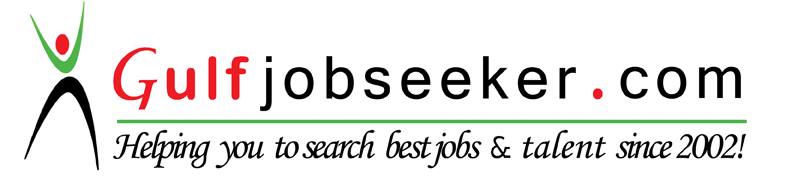 